Zoznam pomôcok a potrieb do 4. ročníka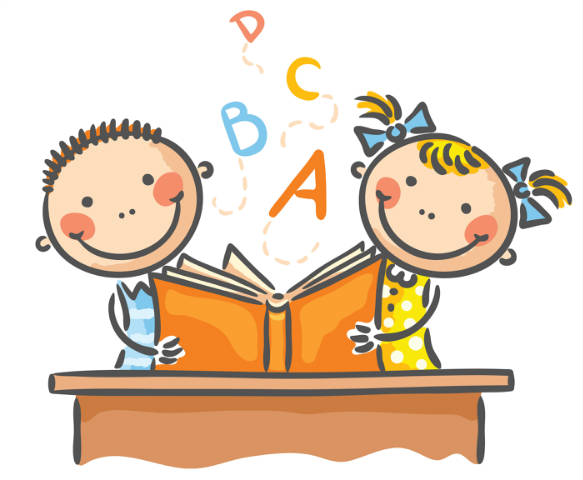 SJLzošity č. 523 - 5 ks MAT , PDA, VLAzošity  č. 524 - 5 ks zošit č.523- 2 kszošity  č. 5110 - 1 ks - malý štvorčekový  na geometriu2 ks - malý slovníčektrojuholníkové pravítko s ryskou, ceruzka, guma, strúhadlo, nožnice, perá s modrou, červenou a zelenou tuhouHUV          notový zošit - 1 ks – HUVRKNzošit č.440 Pomôcky na VYV:/gumené obrusy netreba, lebo máme z predchádzajúceho ročníka/malé výkresy - 30 ks veľké výkresy – 20 ksvodové farbyokrúhle štetcemiska na voduhandrička na štetcefarebný papierplastelínatuhé lepidlofarbičkyvoskové pastelkynáčrtníķTŠVtepláková súprava, tričko, tenisky alebo cvičky so svetlou, nešmykľavou podrážkou, ponožkyKancelársky papier 1balíkEuroobal alebo púzdro na pracovné listyHygienické potreby:toaletný papieruterák s uškom a menom/ jednorazové utierky/ tekuté mydlá zatiaľ netreba, máme z predchádzajúceho ročníka/PREZÚVKY s pevnou podrážkou